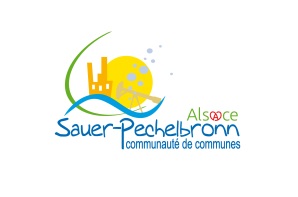 COVID -19  / REGLEMENT INTERIEUR SANITAIRE 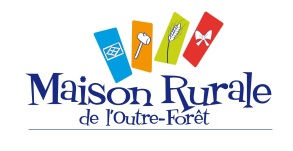 Selon la note du Ministère de la Culture « Aide à la reprise d’activité et à la réouverture au public des musées et monuments » du 07 mai 2020, complétée par celle du 12 mai 2021, ainsi que le décret n°2020-1310 du 29 octobre 2020 actualiséPour les visiteursRESPECTEZ LES GESTES BARRIERES Le port du masque est obligatoire pour tous les visiteurs de 11 ans et plus et fortement recommandé pour les enfants à partir de 6 ansDésinfectez vos mains au gel hydro alcoolique mis à votre disposition à l’entréeSuivez le sens de circulation et le parcours qui vous sont présentés par les agents et indiqués par le fléchage, ne revenez pas en arrière si d’autres visiteurs vous suiventDescendez et montez l’escalier uniquement si personne n’est engagé dans celui-ci Ne touchez ni aux vitrines, ni aux objets, ni aux produits présentés en boutiqueLes entrées peuvent être momentanément interrompues à l’approche de la jauge maximale : merci de patienter dans ce casLe nombre de visiteurs présents simultanément au sein du musée est limité à 60 personnes pendant la 1ère phase de déconfinement puis à 120 personnes pour la 2ème phase PM : la jauge habituelle est de 165 personnes. Pour les agents d’accueil et intervenants bénévolesRESPECTER LES GESTES BARRIERES Désinfecter bureau,  clavier, souris, téléphone à la prise de posteLe port du masque est obligatoire dans toute l’enceinte de l’établissement. Le port du masque est obligatoire durant les visites guidées (groupes de 10 personnes maximum).Présenter aux visiteurs les consignes, les rappeler si besoinSe désinfecter les mains systématiquement après avoir rendu la monnaie ou échanger un document/support avec un visiteurDésinfecter systématiquement le TPE ainsi que les supports multimédia avant et après chaque utilisationProposer systématiquement le paiement sans contactEnfermer les déchets du jour dans un sachet, qui sera placé tous les soirs dans le bac prévu à cet effetFait à Durrenbach, le 25 mai 2021, pour affichage et présentationLe Président de la communauté de communes Sauer-PechelbronnRoger ISELEspaceSuperficieNbr de personnes autorisées jusqu’au 09.06Nbr de personnes autorisées jusqu’au 30.06Accueil27 m236Salle de projection41 m2510Cave Stambach et ancien accueil38 m2510Cave et RDC maison124 m29181er étage maison80 m2714Passerelle-laiterie35 m248Ateliers 1, 2 et 359 m2612Salle de classe, salle d’exposition133 m21530Boutique (fonction cafétéria fermée jusqu’au 09.06 puis jauge 50%)70 m261260120